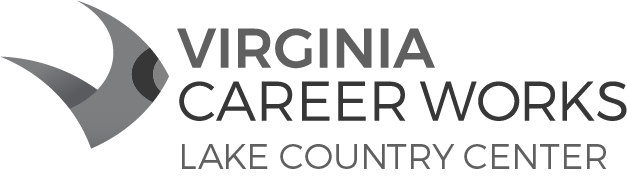 Virginia Career Works – Lake Country Center is now open by Appointment OnlyLocal Center to provide in-person and virtual support to Virginia job seekers and employersSouth Hill, VA - The Virginia Career Works - Lake Country Center is currently open to the public by appointment only on Tuesdays and Thursdays each week.  Staff at the center will be available in person as well as virtually to assist customers with searching and applying for jobs, finding training, and navigating the workforce. To schedule an appointment, please call (434)955-2252 and select option 2. Anyone looking to improve their career options is eligible to receive services from a Virginia Career Works Center. To learn more or access workforce services online, visit vcwsouthcentral.com. Local centers are following the Phase Three guidelines outlined by Governor Northam in the Forward Virginia Recovery Plan, which include physical distancing, enhanced cleaning and disinfection practices, and the use of face coverings. “Workers and businesses across the Commonwealth continue to feel the negative effects of the COVID-19 pandemic on their employment and their livelihoods,” said Governor Northam. "The comprehensive resources available through Virginia’s Career Works Centers are more important now than ever, and by safely reopening them, we will help ensure that Virginians have access to the support and services they need to move forward.”The Virginia Career Works Centers are a statewide network of local offices that offer workforce development services to job seekers and employers. In response to the novel coronavirus (COVID-19), the Virginia Career Works system closed all physical offices and suspended public-facing services on March 31, 2020. With safety precautions in place, local Centers across the Commonwealth will begin reopening for in-person service delivery. Visit virginiacareerworks.com for more information. “Virginia’s statewide Career Works Centers are the front door to our workforce system, offering support for those whose jobs may no longer exist as well as those in search of a new, more fulfilling career,” said Chief Workforce Development Advisor Megan Healy. “We are immensely grateful to the dedicated Center staff who provided services virtually throughout the COVID-19 pandemic. Reopening for in-person service delivery will make Virginia’s workforce and employment resources even more accessible to those who need them.” 